Supplementary MaterialFig. S1 KEGG pathway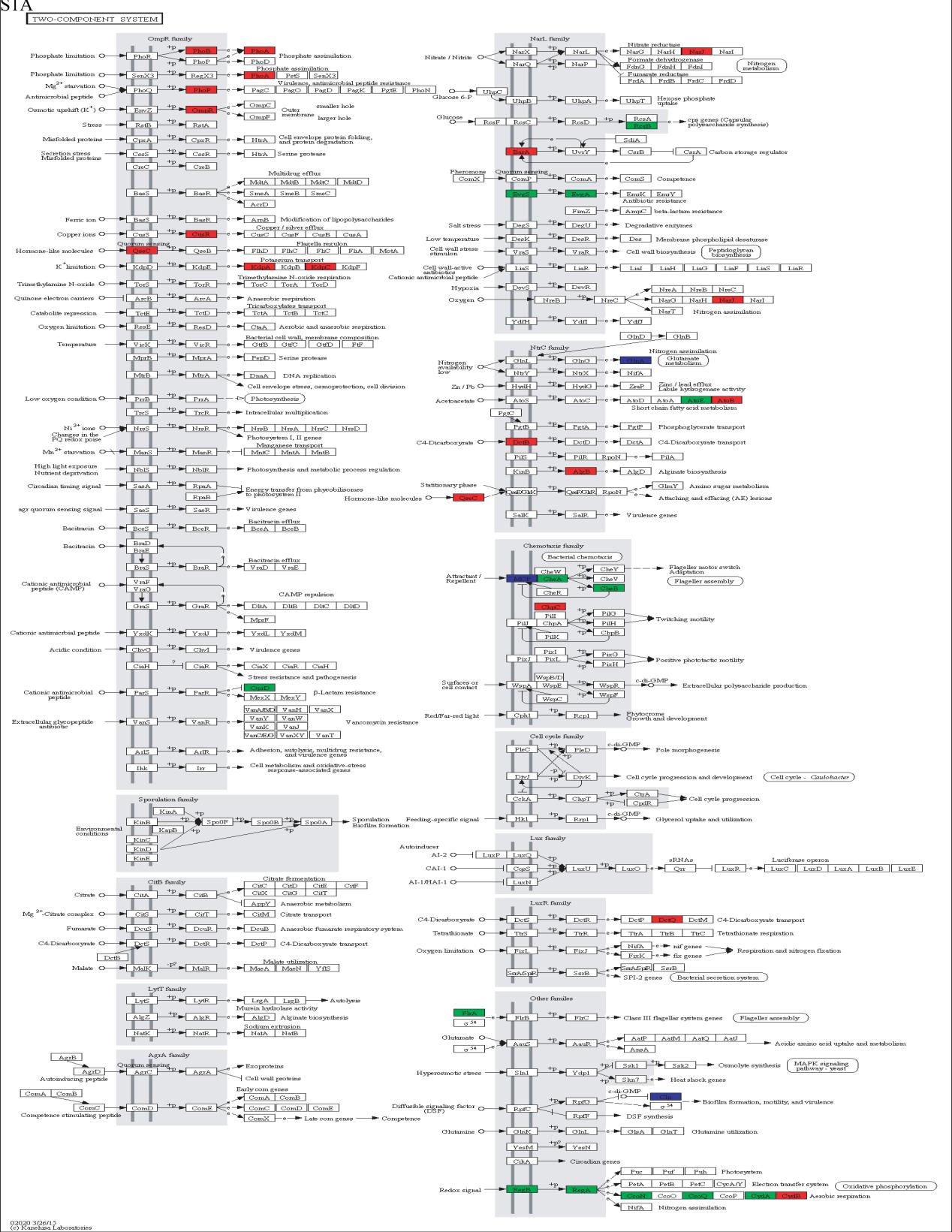 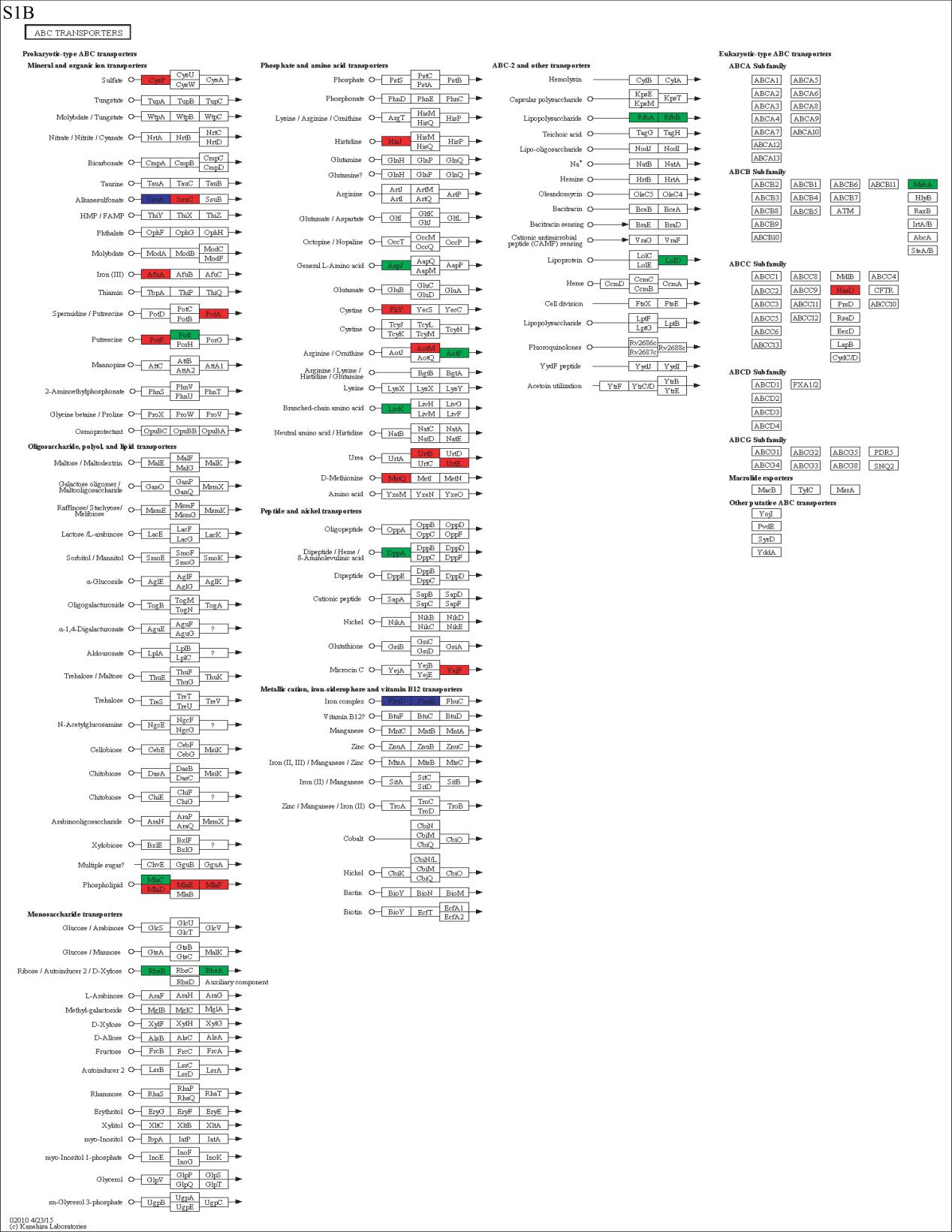 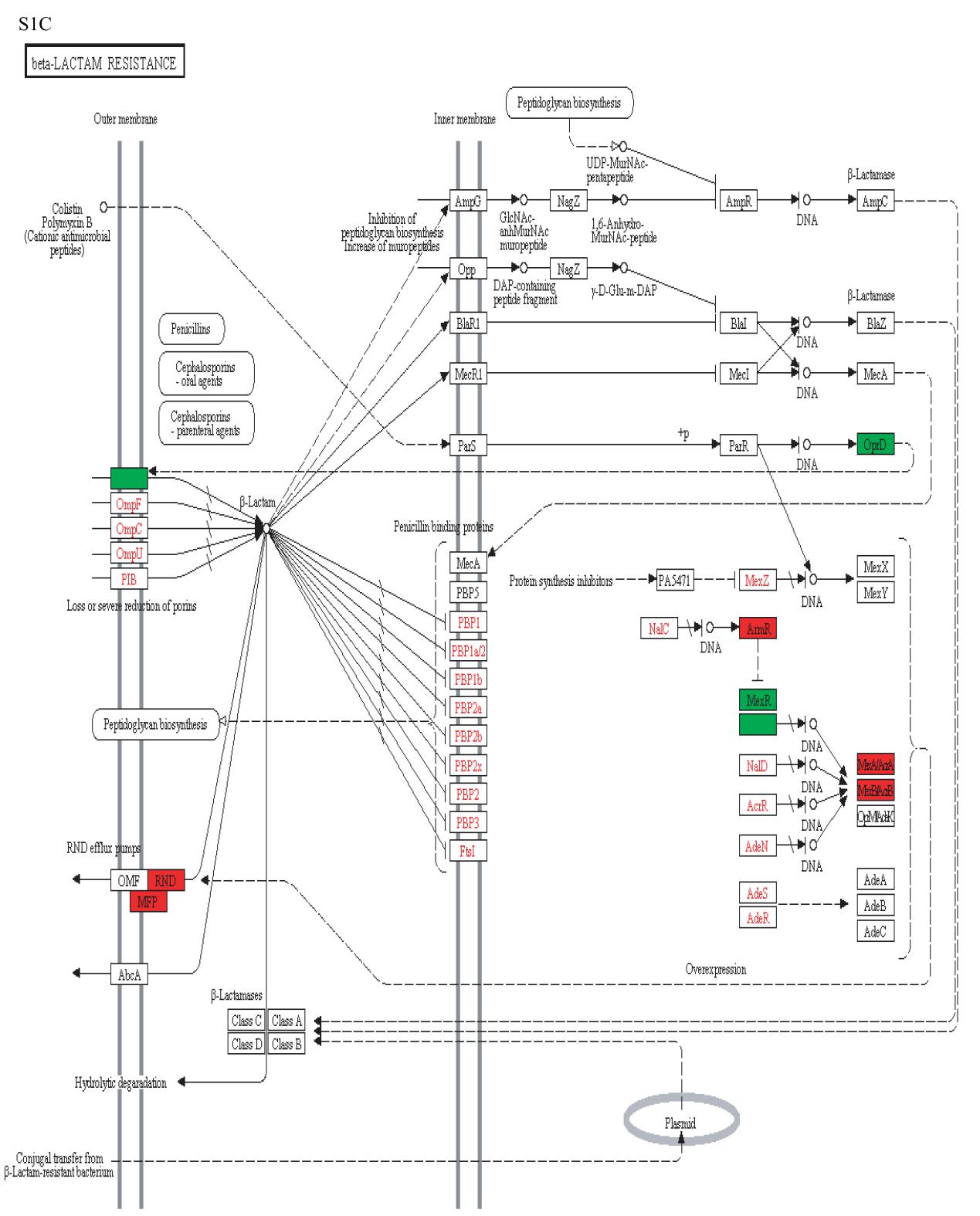 Supplementary Table S1-S5Table S1. Specific primers of the genesTable S2. Statistical reads of Clean Data mapped to reference genome Table S3. Correlation statistics of biological duplicateTable S4. GO enrichment categorization of tachyplesin-resisitant responsive DEGs uinigenes vs. all uinigenesTable S5. COG classificationSymbolprimer Fprimer R16S rRNATAACTTCGTGCCAGCAGCGGAAATTCCACCACCCTCPA0156GCGCTTTTCATTCCAAAGACACGGACGTGTTCCTCGPA1435CTGACCATCGACAACCAGTAGACGAAATTGCCCTCCmexCAGGTGATGGTGGTGGGCGCAGGTGACTGGGCTTGCGPA2018GGTGGAGGGCGTGGGCAAGGTGAGGCGGGCGTTGTGmexBGTCAAGCAATTGCCGAAACAGCGACAGCGCATACAGPA4396GGCGGAGACCGACGATTTCGACCAGGATGCTGAGATparRCAGGCAGGGGAAATACTTAGCGGGTTGAACAGGTAGphoBAGACAATCCTCATCGTTGCTGCTGGGTATTTTCCGCPA3573CATCGATTTCTACCTGCCAAGATACTCACCCCCACCmotBTGGCGTTCTTCCTGGTGCCTGCGGATTGAGGGTCTT#SampleIDTotal readsMapped readsUnmapped readsMultiple mapped readsUnique mapped readsPA1.2620 (1)2558806023568822 (92.11%)2019238 (7.89%)514967 (2.01%)23053855(90.10%)PA1.2620 (2)2888442426610272 (92.13%)2274152 (7.87%)1596802(5.53%)25013470(86.60%)PA1.2620 (3)2477510422686017 (91.57%)2089087 (8.43%)891827(3.60%)21794190(87.97%)PA- 99 (1)2104903818448745 (87.65%)2600293 (12.35%)451663(2.15%)17997082(85.50%)PA-99 (2)2120441219832210 (93.53%)1372202 (6.47%)870487(4.11%)18961723(89.42%)PA-99 (3) 2267527219875769 (87.65%)2799503 (12.35%)1060369(4.68%)18815400(82.98%)sample1sample2R2PA1.2620 (1)PA1.2620 (2)0.4689PA1.2620 (1)PA1.2620 (3)0.4735PA1.2620 (2)PA1.2620 (3)0.9931PA-99 (1)PA-99 (2)0.9982PA-99 (1)PA-99 (3)0.9977PA-99 (2)PA-99 (3)0.997#GO_classify1GO_classify2All UnigeneDEG Unigene#Total_gene47611004CCsextracellular region296CCscell1489266CCsnucleoid61CCsmembrane1149238CCsvirion50CCsmembrane-enclosed lumen10CCsmacromolecular complex22638CCsorganelle12716CCsextracellular region part50CCsorganelle part757CCsvirion part50CCsmembrane part738165CCscell part1489266MFsprotein binding transcription factor activity314MFsnucleic acid binding transcription factor activity34576MFscatalytic activity2976624MFsreceptor activity11615MFsstructural molecule activity788MFstransporter activity604114MFsbinding2268467MFselectron carrier activity14325MFsantioxidant activity4714MFschannel regulator activity10MFsmetallochaperone activity11MFsenzyme regulator activity123MFsmolecular transducer activity21943BPsreproduction366BPscell killing42BPsimmune system process11BPsmetabolic process3339700BPscellular process2834585BPsbiological adhesion140BPssignaling24350BPsmulticellular organismal process41BPsdevelopmental process20BPsgrowth11BPslocomotion9015BPssingle-organism process2801576BPsresponse to stimulus570124BPslocalization964193BPsmulti-organism process5114BPsbiological regulation828181BPscellular component organization or biogenesis17330#IDClass_NameNumbersJTranslation, ribosomal structure and biogenesis57ARNA processing and modification0KTranscription130LReplication, recombination and repair32BChromatin structure and dynamics1DCell cycle control, cell division, chromosome partitioning9YNuclear structure0VDefense mechanisms17TSignal transduction mechanisms89MCell wall/membrane/envelope biogenesis69NCell motility27ZCytoskeleton0WExtracellular structures0UIntracellular trafficking, secretion, and vesicular transport36OPosttranslational modification, protein turnover, chaperones64CEnergy production and conversion85GCarbohydrate transport and metabolism64EAmino acid transport and metabolism145FNucleotide transport and metabolism29HCoenzyme transport and metabolism50ILipid transport and metabolism63PInorganic ion transport and metabolism91QSecondary metabolites biosynthesis, transport and catabolism53RGeneral function prediction only194SFunction unknown101